Návod k použitíLouhová tyčinka BELOTY®pro odrohování telat	Aktivní látka: 1 tyčinka obsahuje 8 g hydroxidu draselného Určeno: Pro odrohovaní odstavených telat do 1 měsíce stáří. Dávkování: Intenzivní potírání navlhčené pučnice 1 až 2 min. Použití: (viz schéma)Mezi 10. až 30. dnem stáří Ize u telat pučnice dobře nahmatat. Nejprve se ostříhá srst v obvodu pučnice (kruh Ø cca 3 cm). Kůže v okolí pučnice se chrání protektivním prostředkem (vazelínou, mastí s vhodným pH). Ostříhaná plocha se mírně navlhčí 1-2 kapkami vody. Potom se otevře tyčinka a intenzivně se pučnice potírá 1-2 minuty. Dodržení správného postupu a pozorné potírání ostříhaného místa zaručí poleptání pouze nezbytně nutné oblasti. Obzvláště riskantní je přílišné navlhčení potíraného místa. Potíraní ukončete, jakmile je pokožka zhrublá a zvrásněná. Ošetřená telata je nutné ustájit individuálně a věnovat jim zvýšenou péči. Upozornění: Louhová tyčinka je silná žíravina! Zákrok může provádět pouze osoba odborně způsobilá. Při práci vždy používejte ochranné rukavice! Zabraňte styku louhové tyčinky s pokožkou a sliznicemi.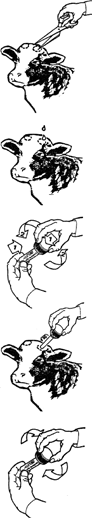 První pomoc: Při zasažení pokožky, očí či sliznice louhem omyjte zasažené místo proudem vody a neprodleně vyhledejte lékaře.Při požití louhu: NEVYVOLÁVAT ZVRACENÍ! Vypláchnout ústa vodou. Zajistit okamžitou lékařskou pomoc.Skladování: Tyčinka se skladuje vždy řádně uzavřená v originálním pouzdře. Tím se zabrání působení vzdušné vlhkosti na kvalitu tyčinky - jejímu roztékání, což snižuje její účinnost. Plastové pouzdro louhové tyčinky je složeno ze 2 dílů; širokého uzávěru a úzké krytky s potiskem. Uzávěr plastového pouzdra má bezpečnostní dětskou pojistku. Přesto tyčinku skladujte z dosahu dětí. Pouzdro se otevře stlačením širokého uzávěru oproti krytce a otočením uzávěru proti směru hodinových ručiček.Skladujte v suchu při teplotě -20 °C až +35 °C.Výrobce a držitel rozhodnutí: Ing. Jaroslav Holcepl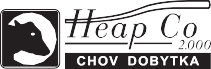 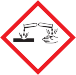 